Table 9.1 Science, arts and professional qualifications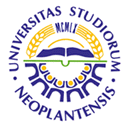 UNIVERSITY OF NOVI SADFACULTY OF AGRICULTURE 21000 NOVI SAD, TRG DOSITEJA OBRADOVIĆA 8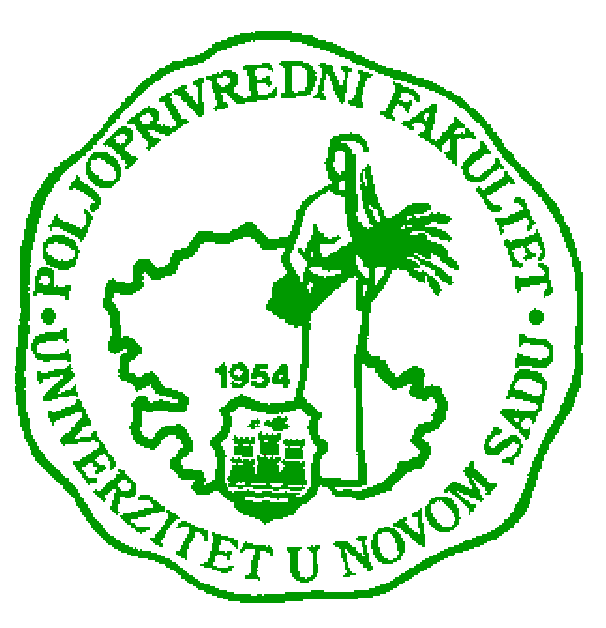 Study Programme AccreditationUNDERGRADUATE ACADEMIC STUDIES                AGRINDUSTRIAL ENGINEERING Name and last name:Name and last name:Name and last name:Name and last name:Name and last name:Name and last name:Name and last name:Marica PetrovićMarica PetrovićMarica PetrovićMarica PetrovićAcademic title:Academic title:Academic title:Academic title:Academic title:Academic title:Academic title:Researcher / AssistantResearcher / AssistantResearcher / AssistantResearcher / AssistantName of the institution where the teacher works full time and starting date:Name of the institution where the teacher works full time and starting date:Name of the institution where the teacher works full time and starting date:Name of the institution where the teacher works full time and starting date:Name of the institution where the teacher works full time and starting date:Name of the institution where the teacher works full time and starting date:Name of the institution where the teacher works full time and starting date:Faculty of Agriculture Novi Sad, University of Novi SadFaculty of Agriculture Novi Sad, University of Novi SadFaculty of Agriculture Novi Sad, University of Novi SadFaculty of Agriculture Novi Sad, University of Novi SadScientific or art field:Scientific or art field:Scientific or art field:Scientific or art field:Scientific or art field:Scientific or art field:Scientific or art field:SociologySociologySociologySociologyAcademic carieerAcademic carieerAcademic carieerAcademic carieerAcademic carieerAcademic carieerAcademic carieerAcademic carieerAcademic carieerAcademic carieerAcademic carieerYearInstitutionInstitutionInstitutionFieldFieldAcademic title election:Academic title election:Academic title election:Academic title election:Academic title election:2011Faculty of Agriculture Novi Sad, UNI Novi SadFaculty of Agriculture Novi Sad, UNI Novi SadFaculty of Agriculture Novi Sad, UNI Novi SadSociologySociologyPhD thesis:PhD thesis:PhD thesis:PhD thesis:PhD thesis:Specialization:Specialization:Specialization:Specialization:Specialization:Magister thesisMagister thesisMagister thesisMagister thesisMagister thesis2010Faculty of Аgriculture Novi Sad, UNI Novi SadFaculty of Аgriculture Novi Sad, UNI Novi SadFaculty of Аgriculture Novi Sad, UNI Novi SadSociologySociologyBachelor's thesisBachelor's thesisBachelor's thesisBachelor's thesisBachelor's thesis2004Faculty of Philosophy Novi Sad, UNI Novi SadFaculty of Philosophy Novi Sad, UNI Novi SadFaculty of Philosophy Novi Sad, UNI Novi SadSociologySociologyList of courses being held by the teacher in the accredited study programmesList of courses being held by the teacher in the accredited study programmesList of courses being held by the teacher in the accredited study programmesList of courses being held by the teacher in the accredited study programmesList of courses being held by the teacher in the accredited study programmesList of courses being held by the teacher in the accredited study programmesList of courses being held by the teacher in the accredited study programmesList of courses being held by the teacher in the accredited study programmesList of courses being held by the teacher in the accredited study programmesList of courses being held by the teacher in the accredited study programmesList of courses being held by the teacher in the accredited study programmesIDIDCourse nameCourse nameStudy programme name, study typeStudy programme name, study typeStudy programme name, study typeStudy programme name, study typeNumber of active teaching classes1.1.Sociology (Mandatory)Sociology (Mandatory)Crop Science; Animal Science; Fruit Science and Viticulture; Phytomedicine; Agricultural Engineering; Water Management; Landscape Architecture; Horticulture;; Agricultural Ecology and Environmental Protection; Organic Agriculture;  Agrindustrial Engineering - Undergraduate Academic StudiesCrop Science; Animal Science; Fruit Science and Viticulture; Phytomedicine; Agricultural Engineering; Water Management; Landscape Architecture; Horticulture;; Agricultural Ecology and Environmental Protection; Organic Agriculture;  Agrindustrial Engineering - Undergraduate Academic StudiesCrop Science; Animal Science; Fruit Science and Viticulture; Phytomedicine; Agricultural Engineering; Water Management; Landscape Architecture; Horticulture;; Agricultural Ecology and Environmental Protection; Organic Agriculture;  Agrindustrial Engineering - Undergraduate Academic StudiesCrop Science; Animal Science; Fruit Science and Viticulture; Phytomedicine; Agricultural Engineering; Water Management; Landscape Architecture; Horticulture;; Agricultural Ecology and Environmental Protection; Organic Agriculture;  Agrindustrial Engineering - Undergraduate Academic Studies0+0.52.2.3ОАЕ3О117ОАТО113ОАЕ3О117ОАТО11Sociology (Mandatory)Sociology (Mandatory)Agricultural Economics; Agritourism and Rural Development - Undergraduate Academic StudiesAgricultural Economics; Agritourism and Rural Development - Undergraduate Academic StudiesAgricultural Economics; Agritourism and Rural Development - Undergraduate Academic StudiesAgricultural Economics; Agritourism and Rural Development - Undergraduate Academic Studies0+13.3.3ИВМ2И803ИВМ2И80Sociology (Elective)Sociology (Elective)Veterinary Medicine - Integrated Academic StudiesVeterinary Medicine - Integrated Academic StudiesVeterinary Medicine - Integrated Academic StudiesVeterinary Medicine - Integrated Academic Studies0+0.54.4.3ОАЕ6И443ОАЕ6И44Sociology of rural development (Elective)Sociology of rural development (Elective)Agricultural Economics; Agritourism and Rural Development - Undergraduate Academic StudiesAgricultural Economics; Agritourism and Rural Development - Undergraduate Academic StudiesAgricultural Economics; Agritourism and Rural Development - Undergraduate Academic StudiesAgricultural Economics; Agritourism and Rural Development - Undergraduate Academic Studies0+15.5.3ОАЕ7И493ОАЕ7И49Agricultural Extension (Elective)Agricultural Extension (Elective)Agricultural Economics; Agritourism and Rural Development Undergraduate Academic StudiesAgricultural Economics; Agritourism and Rural Development Undergraduate Academic StudiesAgricultural Economics; Agritourism and Rural Development Undergraduate Academic StudiesAgricultural Economics; Agritourism and Rural Development Undergraduate Academic Studies0+16.6.7ОAТ5И027ОAТ5И02Business ethics and communication (Elective)Business ethics and communication (Elective)Agritourism and Rural Development - Undergraduate Academic StudiesAgritourism and Rural Development - Undergraduate Academic StudiesAgritourism and Rural Development - Undergraduate Academic StudiesAgritourism and Rural Development - Undergraduate Academic Studies0+17.7.2МРР1О032МРР1О03Rural Sociology (O)Rural Sociology (O)Agricultural Economics; Rural Development and agritourism - Master StudiesAgricultural Economics; Rural Development and agritourism - Master StudiesAgricultural Economics; Rural Development and agritourism - Master StudiesAgricultural Economics; Rural Development and agritourism - Master Studies0+18.8.9МПС1О029МПС1О02Concepts and methods of agricultural  extenisonConcepts and methods of agricultural  extenisonRural Development and agritourism - Master StudiesRural Development and agritourism - Master StudiesRural Development and agritourism - Master StudiesRural Development and agritourism - Master Studies0+19.9.2МРР1И162МРР1И16Sociology of rural development (Elective)Sociology of rural development (Elective)Agricultural Economics; Rural Development and agritourism - Master StudiesAgricultural Economics; Rural Development and agritourism - Master StudiesAgricultural Economics; Rural Development and agritourism - Master StudiesAgricultural Economics; Rural Development and agritourism - Master Studies0+110.10.2МРР1И152МРР1И15 Rural social grups Rural social grupsRural Development and agritourism - Master StudiesRural Development and agritourism - Master StudiesRural Development and agritourism - Master StudiesRural Development and agritourism - Master Studies0+111.11.2МРР1И182МРР1И18 Sociology of rural tourism Sociology of rural tourismRural Development and agritourism - Master StudiesRural Development and agritourism - Master StudiesRural Development and agritourism - Master StudiesRural Development and agritourism - Master Studies0+1Representative refferences (minimum 5, not more than 10)Representative refferences (minimum 5, not more than 10)Representative refferences (minimum 5, not more than 10)Representative refferences (minimum 5, not more than 10)Representative refferences (minimum 5, not more than 10)Representative refferences (minimum 5, not more than 10)Representative refferences (minimum 5, not more than 10)Representative refferences (minimum 5, not more than 10)Representative refferences (minimum 5, not more than 10)Representative refferences (minimum 5, not more than 10)Representative refferences (minimum 5, not more than 10)Miladinović, Marica. 2010. Stari u selu – ruralnosociološko istraživanje u selima Srednjeg Banata. Novi Sad: Poljoprivredni fakultet. Miladinović, Marica. 2010. Stari u selu – ruralnosociološko istraživanje u selima Srednjeg Banata. Novi Sad: Poljoprivredni fakultet. Miladinović, Marica. 2010. Stari u selu – ruralnosociološko istraživanje u selima Srednjeg Banata. Novi Sad: Poljoprivredni fakultet. Miladinović, Marica. 2010. Stari u selu – ruralnosociološko istraživanje u selima Srednjeg Banata. Novi Sad: Poljoprivredni fakultet. Miladinović, Marica. 2010. Stari u selu – ruralnosociološko istraživanje u selima Srednjeg Banata. Novi Sad: Poljoprivredni fakultet. Miladinović, Marica. 2010. Stari u selu – ruralnosociološko istraživanje u selima Srednjeg Banata. Novi Sad: Poljoprivredni fakultet. Miladinović, Marica. 2010. Stari u selu – ruralnosociološko istraživanje u selima Srednjeg Banata. Novi Sad: Poljoprivredni fakultet. Miladinović, Marica. 2010. Stari u selu – ruralnosociološko istraživanje u selima Srednjeg Banata. Novi Sad: Poljoprivredni fakultet. Miladinović, Marica. 2010. Stari u selu – ruralnosociološko istraživanje u selima Srednjeg Banata. Novi Sad: Poljoprivredni fakultet. Miladinović, Marica. 2010. Stari u selu – ruralnosociološko istraživanje u selima Srednjeg Banata. Novi Sad: Poljoprivredni fakultet. Miladinović, Marica. 2010. Kvalitet života i životni standard starog seoskog stanovništva. Ekonomika poljoprivrede. Vol. LVII. br. 4. str. 555-567. Miladinović, Marica. 2010. Kvalitet života i životni standard starog seoskog stanovništva. Ekonomika poljoprivrede. Vol. LVII. br. 4. str. 555-567. Miladinović, Marica. 2010. Kvalitet života i životni standard starog seoskog stanovništva. Ekonomika poljoprivrede. Vol. LVII. br. 4. str. 555-567. Miladinović, Marica. 2010. Kvalitet života i životni standard starog seoskog stanovništva. Ekonomika poljoprivrede. Vol. LVII. br. 4. str. 555-567. Miladinović, Marica. 2010. Kvalitet života i životni standard starog seoskog stanovništva. Ekonomika poljoprivrede. Vol. LVII. br. 4. str. 555-567. Miladinović, Marica. 2010. Kvalitet života i životni standard starog seoskog stanovništva. Ekonomika poljoprivrede. Vol. LVII. br. 4. str. 555-567. Miladinović, Marica. 2010. Kvalitet života i životni standard starog seoskog stanovništva. Ekonomika poljoprivrede. Vol. LVII. br. 4. str. 555-567. Miladinović, Marica. 2010. Kvalitet života i životni standard starog seoskog stanovništva. Ekonomika poljoprivrede. Vol. LVII. br. 4. str. 555-567. Miladinović, Marica. 2010. Kvalitet života i životni standard starog seoskog stanovništva. Ekonomika poljoprivrede. Vol. LVII. br. 4. str. 555-567. Miladinović, Marica. 2010. Kvalitet života i životni standard starog seoskog stanovništva. Ekonomika poljoprivrede. Vol. LVII. br. 4. str. 555-567. Petrović, Marica; Jovana Čikić, Živojin Petrović. 2011. Tehnička osnova rada kao činilac modenrizacije poljoprivrednih gazdinstava u Vojvodini. Ekonomika poljoprivrede. Vol. 58, br. 3, str. 487-502. Petrović, Marica; Jovana Čikić, Živojin Petrović. 2011. Tehnička osnova rada kao činilac modenrizacije poljoprivrednih gazdinstava u Vojvodini. Ekonomika poljoprivrede. Vol. 58, br. 3, str. 487-502. Petrović, Marica; Jovana Čikić, Živojin Petrović. 2011. Tehnička osnova rada kao činilac modenrizacije poljoprivrednih gazdinstava u Vojvodini. Ekonomika poljoprivrede. Vol. 58, br. 3, str. 487-502. Petrović, Marica; Jovana Čikić, Živojin Petrović. 2011. Tehnička osnova rada kao činilac modenrizacije poljoprivrednih gazdinstava u Vojvodini. Ekonomika poljoprivrede. Vol. 58, br. 3, str. 487-502. Petrović, Marica; Jovana Čikić, Živojin Petrović. 2011. Tehnička osnova rada kao činilac modenrizacije poljoprivrednih gazdinstava u Vojvodini. Ekonomika poljoprivrede. Vol. 58, br. 3, str. 487-502. Petrović, Marica; Jovana Čikić, Živojin Petrović. 2011. Tehnička osnova rada kao činilac modenrizacije poljoprivrednih gazdinstava u Vojvodini. Ekonomika poljoprivrede. Vol. 58, br. 3, str. 487-502. Petrović, Marica; Jovana Čikić, Živojin Petrović. 2011. Tehnička osnova rada kao činilac modenrizacije poljoprivrednih gazdinstava u Vojvodini. Ekonomika poljoprivrede. Vol. 58, br. 3, str. 487-502. Petrović, Marica; Jovana Čikić, Živojin Petrović. 2011. Tehnička osnova rada kao činilac modenrizacije poljoprivrednih gazdinstava u Vojvodini. Ekonomika poljoprivrede. Vol. 58, br. 3, str. 487-502. Petrović, Marica; Jovana Čikić, Živojin Petrović. 2011. Tehnička osnova rada kao činilac modenrizacije poljoprivrednih gazdinstava u Vojvodini. Ekonomika poljoprivrede. Vol. 58, br. 3, str. 487-502. Petrović, Marica; Jovana Čikić, Živojin Petrović. 2011. Tehnička osnova rada kao činilac modenrizacije poljoprivrednih gazdinstava u Vojvodini. Ekonomika poljoprivrede. Vol. 58, br. 3, str. 487-502. Čikić, Jovana; Marica Petrović, Živojin Petrović. 2011. Žene u selu i razvoj preduzetništva. Ekonomika poljoprivrede. Vol. 58, SB/SI – 1(1-368), str. 223-230. Čikić, Jovana; Marica Petrović, Živojin Petrović. 2011. Žene u selu i razvoj preduzetništva. Ekonomika poljoprivrede. Vol. 58, SB/SI – 1(1-368), str. 223-230. Čikić, Jovana; Marica Petrović, Živojin Petrović. 2011. Žene u selu i razvoj preduzetništva. Ekonomika poljoprivrede. Vol. 58, SB/SI – 1(1-368), str. 223-230. Čikić, Jovana; Marica Petrović, Živojin Petrović. 2011. Žene u selu i razvoj preduzetništva. Ekonomika poljoprivrede. Vol. 58, SB/SI – 1(1-368), str. 223-230. Čikić, Jovana; Marica Petrović, Živojin Petrović. 2011. Žene u selu i razvoj preduzetništva. Ekonomika poljoprivrede. Vol. 58, SB/SI – 1(1-368), str. 223-230. Čikić, Jovana; Marica Petrović, Živojin Petrović. 2011. Žene u selu i razvoj preduzetništva. Ekonomika poljoprivrede. Vol. 58, SB/SI – 1(1-368), str. 223-230. Čikić, Jovana; Marica Petrović, Živojin Petrović. 2011. Žene u selu i razvoj preduzetništva. Ekonomika poljoprivrede. Vol. 58, SB/SI – 1(1-368), str. 223-230. Čikić, Jovana; Marica Petrović, Živojin Petrović. 2011. Žene u selu i razvoj preduzetništva. Ekonomika poljoprivrede. Vol. 58, SB/SI – 1(1-368), str. 223-230. Čikić, Jovana; Marica Petrović, Živojin Petrović. 2011. Žene u selu i razvoj preduzetništva. Ekonomika poljoprivrede. Vol. 58, SB/SI – 1(1-368), str. 223-230. Čikić, Jovana; Marica Petrović, Živojin Petrović. 2011. Žene u selu i razvoj preduzetništva. Ekonomika poljoprivrede. Vol. 58, SB/SI – 1(1-368), str. 223-230. Čikić, Jovana; Marica Petrović. 2012. Women and youth in sustainable agricultural and rural development. In: Cvijanović, Drago; Jonel Subić, Andrei Jean Vasile (eds.) Sustainable Agriculture and Rural Development in Terms of the Republic of Serbia Strategic Goals Realization within the Danube Region - Preservation of Rural Values. Belgrade: Institute of agricultural economics. p. 343-360. Čikić, Jovana; Marica Petrović. 2012. Women and youth in sustainable agricultural and rural development. In: Cvijanović, Drago; Jonel Subić, Andrei Jean Vasile (eds.) Sustainable Agriculture and Rural Development in Terms of the Republic of Serbia Strategic Goals Realization within the Danube Region - Preservation of Rural Values. Belgrade: Institute of agricultural economics. p. 343-360. Čikić, Jovana; Marica Petrović. 2012. Women and youth in sustainable agricultural and rural development. In: Cvijanović, Drago; Jonel Subić, Andrei Jean Vasile (eds.) Sustainable Agriculture and Rural Development in Terms of the Republic of Serbia Strategic Goals Realization within the Danube Region - Preservation of Rural Values. Belgrade: Institute of agricultural economics. p. 343-360. Čikić, Jovana; Marica Petrović. 2012. Women and youth in sustainable agricultural and rural development. In: Cvijanović, Drago; Jonel Subić, Andrei Jean Vasile (eds.) Sustainable Agriculture and Rural Development in Terms of the Republic of Serbia Strategic Goals Realization within the Danube Region - Preservation of Rural Values. Belgrade: Institute of agricultural economics. p. 343-360. Čikić, Jovana; Marica Petrović. 2012. Women and youth in sustainable agricultural and rural development. In: Cvijanović, Drago; Jonel Subić, Andrei Jean Vasile (eds.) Sustainable Agriculture and Rural Development in Terms of the Republic of Serbia Strategic Goals Realization within the Danube Region - Preservation of Rural Values. Belgrade: Institute of agricultural economics. p. 343-360. Čikić, Jovana; Marica Petrović. 2012. Women and youth in sustainable agricultural and rural development. In: Cvijanović, Drago; Jonel Subić, Andrei Jean Vasile (eds.) Sustainable Agriculture and Rural Development in Terms of the Republic of Serbia Strategic Goals Realization within the Danube Region - Preservation of Rural Values. Belgrade: Institute of agricultural economics. p. 343-360. Čikić, Jovana; Marica Petrović. 2012. Women and youth in sustainable agricultural and rural development. In: Cvijanović, Drago; Jonel Subić, Andrei Jean Vasile (eds.) Sustainable Agriculture and Rural Development in Terms of the Republic of Serbia Strategic Goals Realization within the Danube Region - Preservation of Rural Values. Belgrade: Institute of agricultural economics. p. 343-360. Čikić, Jovana; Marica Petrović. 2012. Women and youth in sustainable agricultural and rural development. In: Cvijanović, Drago; Jonel Subić, Andrei Jean Vasile (eds.) Sustainable Agriculture and Rural Development in Terms of the Republic of Serbia Strategic Goals Realization within the Danube Region - Preservation of Rural Values. Belgrade: Institute of agricultural economics. p. 343-360. Čikić, Jovana; Marica Petrović. 2012. Women and youth in sustainable agricultural and rural development. In: Cvijanović, Drago; Jonel Subić, Andrei Jean Vasile (eds.) Sustainable Agriculture and Rural Development in Terms of the Republic of Serbia Strategic Goals Realization within the Danube Region - Preservation of Rural Values. Belgrade: Institute of agricultural economics. p. 343-360. Čikić, Jovana; Marica Petrović. 2012. Women and youth in sustainable agricultural and rural development. In: Cvijanović, Drago; Jonel Subić, Andrei Jean Vasile (eds.) Sustainable Agriculture and Rural Development in Terms of the Republic of Serbia Strategic Goals Realization within the Danube Region - Preservation of Rural Values. Belgrade: Institute of agricultural economics. p. 343-360. Summary data for the teacher's scientific or art and professional activity: Summary data for the teacher's scientific or art and professional activity: Summary data for the teacher's scientific or art and professional activity: Summary data for the teacher's scientific or art and professional activity: Summary data for the teacher's scientific or art and professional activity: Summary data for the teacher's scientific or art and professional activity: Summary data for the teacher's scientific or art and professional activity: Summary data for the teacher's scientific or art and professional activity: Summary data for the teacher's scientific or art and professional activity: Summary data for the teacher's scientific or art and professional activity: Summary data for the teacher's scientific or art and professional activity: Quotation total: Quotation total: Quotation total: Quotation total: Quotation total: Quotation total: Total of SCI (SSCI) list papers:Total of SCI (SSCI) list papers:Total of SCI (SSCI) list papers:Total of SCI (SSCI) list papers:Total of SCI (SSCI) list papers:Total of SCI (SSCI) list papers:Current projects: 1Current projects: 1Current projects: 1Current projects: 1Current projects: 1Current projects: 1Domestic: 1  Domestic: 1  International:International:International:Specialization Specialization Specialization 